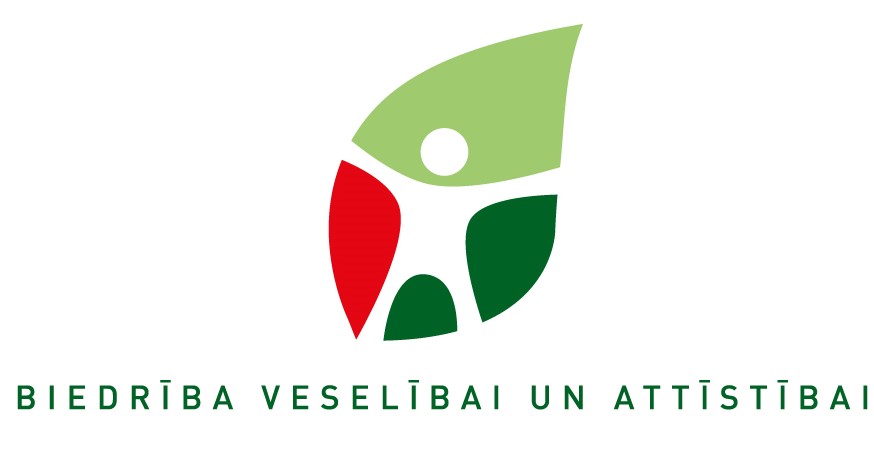 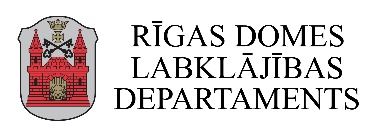 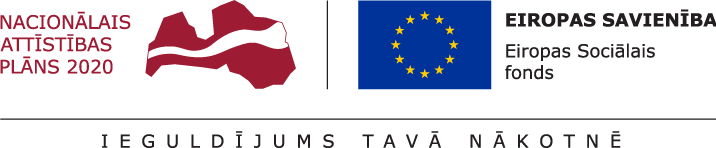 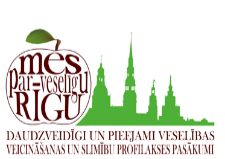 Dejas senioriem jūlijs 2021123410.00 – 11.00 Tiešsaiste, FB grupā, links uz nodarbībuhttps://www.facebook.com/groups/350288439728872/?ref=group_browse11.00 – 12.00- grupa iesācējiem, klātienē, Grīziņkalna parks, Pērnavas iela 2418:30-19:30 Tiešsaiste, FB grupā, links uz nodarbību https://www.facebook.com/groups/350288439728872/?ref=group_browse56789101110.00 – 11.00 Tiešsaiste, FB grupā, links uz nodarbībuhttps://www.facebook.com/groups/350288439728872/?ref=group_browse18:30-19:30 Tiešsaiste, FB grupā, links uz nodarbībuhttps://www.facebook.com/groups/350288439728872/?ref=group_browse11.00 – 12.00- grupa iesācējiem, klātienē, Grīziņkalna parks, Pērnavas iela 2410.00 – 11.00 Tiešsaiste, FB grupā, links uz nodarbībuhttps://www.facebook.com/groups/350288439728872/?ref=group_browse11.00 – 12.00- grupa iesācējiem, klātienē, Grīziņkalna parks, Pērnavas iela 2418:30-19:30 Tiešsaiste, FB grupā, links uz nodarbībuhttps://www.facebook.com/groups/350288439728872/?ref=group_browse1213141516171810.00 – 11.00 Tiešsaiste, FB grupā, links uz nodarbībuhttps://www.facebook.com/groups/350288439728872/?ref=group_browse18:30-19:30 Tiešsaiste, FB grupā, links uz nodarbībuhttps://www.facebook.com/groups/350288439728872/?ref=group_browse11.00 – 12.00- grupa iesācējiem, klātienē, Grīziņkalna parks, Pērnavas iela 2410.00 – 11.00 Tiešsaiste, FB grupā, links uz nodarbībuhttps://www.facebook.com/groups/350288439728872/?ref=group_browse11.00 – 12.00- grupa iesācējiem, klātienē, Grīziņkalna parks, Pērnavas iela 2418:30-19:30 Tiešsaiste, FB grupā, links uz nodarbībuhttps://www.facebook.com/groups/350288439728872/?ref=group_browse1910.00 – 11.00 Tiešsaiste, FB grupā, links uz nodarbībuhttps://www.facebook.com/groups/350288439728872/?ref=group_browse18:30-19:30 Tiešsaiste, FB grupā, links uz nodarbībuhttps://www.facebook.com/groups/350288439728872/?ref=group_browse2011.00 – 12.00- grupa iesācējiem, klātienē, Grīziņkalna parks, Pērnavas iela 24212210.00 – 11.00 Tiešsaiste, FB grupā, links uz nodarbībuhttps://www.facebook.com/groups/350288439728872/?ref=group_browse11.00 – 12.00- grupa iesācējiem, klātienē, Grīziņkalna parks, Pērnavas iela 2418:30-19:30 Tiešsaiste, FB grupā, links uz nodarbībuhttps://www.facebook.com/groups/350288439728872/?ref=group_browse2324252610.00 – 11.00 Tiešsaiste, FB grupā, links uz nodarbībuhttps://www.facebook.com/groups/350288439728872/?ref=group_browse18:30-19:30 Tiešsaiste, FB grupā, links uz nodarbībuhttps://www.facebook.com/groups/350288439728872/?ref=group_browse2711.00 – 12.00- grupa iesācējiem, klātienē, Grīziņkalna parks, Pērnavas iela 24282910.00 – 11.00 Tiešsaiste, FB grupā, links uz nodarbībuhttps://www.facebook.com/groups/350288439728872/?ref=group_browse11.00 – 12.00- grupa iesācējiem, klātienē, Grīziņkalna parks, Pērnavas iela 2418:30-19:30 Tiešsaiste, FB grupā, links uz nodarbībuhttps://www.facebook.com/groups/350288439728872/?ref=group_browse3031